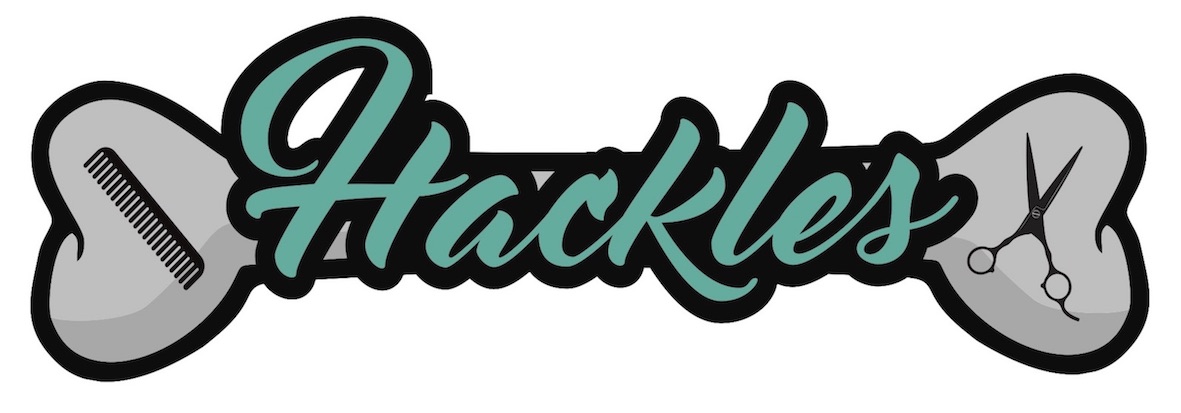 Price ListThe following is a list of commonly groomed dogs – if your dog is not listed, please contact me for a quote.Prices are a guide only and are based on an average dog who is used to being groomed and who's coat is not excessively knotty or matted. Prices will depend on whether your dog has a full breed style or a pet trim. Price ListThe following is a list of commonly groomed dogs – if your dog is not listed, please contact me for a quote.Prices are a guide only and are based on an average dog who is used to being groomed and who's coat is not excessively knotty or matted. Prices will depend on whether your dog has a full breed style or a pet trim. Price ListThe following is a list of commonly groomed dogs – if your dog is not listed, please contact me for a quote.Prices are a guide only and are based on an average dog who is used to being groomed and who's coat is not excessively knotty or matted. Prices will depend on whether your dog has a full breed style or a pet trim. Dog BreedFull GroomBath & TidyAfghan Hound£70Cocker Spaniel£35+£25Bearded Collie£50+Mountain Dog Breeds£50+Bichon Frise£30 - £40£25Border Collie £30+Border Terrier £30£20Cairn Terrier£30£20Cavachon£35£25Cavalier King Charles£30+£20Chihuahua£25+£20Chow Chow£50Cockerpoo£35£25Cocker Spaniel£35£25Dachshund Long Haired£30£20Dachshund Wire Haired£30£20Setter£40£30Springer Spaniel£30+£25Golden Retriever£35+German Shepherd £35+Huskey£50+Irish Terrier£35£25Jack Russell£25 - £30£20Labradoodle (large)£40+£30Labrador£30+Lhasa Apso£30+£25Miniature Schnauzer£30 - £40£20+Pomeranian£35+Poodle Miniature£30+Poodle Standard£45+Poodle Toy£30+Samoyed£50+Scottish Terrier£35£20Shar Pei£35Shetland Sheepdog£40Shih Tzu£30+£20Spinone£40£30Staffordshire Bull Terrier£25Standard Schnauzer£35 - £45£25West Highland White Terrier£30+£20Yorkshire Terrier£30+£20Handstripping is charged at £20 per hourPuppy Sessions - £25 – if you have a puppy that is going to be visiting the groomer regularly, it is best to get them used to beinghandled and the salon environment as soon as possible. I offer anintroductory session for all puppies up to the age of 6 months.for more information, please contact me.